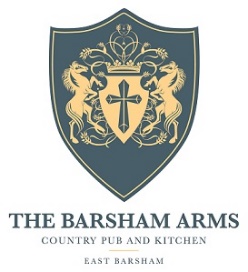 StartersHomemade bread, cold pressed rapeseed oil                                                            V/Vga  £5.95Crispy chicken mousse, king oyster mushroom, kimchi                                                    gf  £8.95Crab and golden close rarebit, samphire, parsley aioli                                                  gfa  £8.25Seared pigeon, buttermilk, truffle, apple, shallot                                                       gfa  £9.95Soup de jour, crusty bread                                                                                     V/gfa  £7.50MainsCrispy confit duck leg, ginger and chilli noodles, carrot, autumn greens                        gfa  £18.95 Barsham burger, smoky pulled beef, red pepper relish triple cooked chips, slaw           gfa  £16.95Spiced chicken breast, flat bread, lime yoghurt, pomegranate                                     gf  £17.95Barsham ale battered fish, triple cooked chips, tartar and crushed peas                   gfa  £16.95Sea bream fillet, piquillo sauce, new potatoes, runner beans                                        gf  £20.95Moroccan spiced squash burger, triple cooked chips, slaw                                 V/Vga/gfa  £13.508oz ribeye, triple cooked chips, mushroom ragout, buttermilk onions                         gfa  £23.95Roast pumpkin and tomato gnocchi, garlic crumb                                                         V  £14.95Slow roasted beef rib, truffled Hassel back potato, anise carrots                               gf  £26.95Sides                                                                                                         V/gfa  £3.50Triple cooked chips                                 	    Buttermilk onionsFrench fries                                         	    SlawAnise roasted carrots                                        Braised savoy cabbageHerb buttered new potatoes                 	    House salad gf-gluten free  gfa-gluten free adaptable  V-vegetarian  Va-Vegetarian adaptable  Vg-vegan                               Vga-vegan adaptable   